ICS H 前    言本标准按照GB/T 1.1-2009给出的规则起草。本标准由全国有色金属标准化技术委员会（SAC/TC 243）提出并归口。本标准负责起草单位：有研亿金新材料有限公司。本标准参加起草单位：有色金属技术经济研究院。本标准主要起草人：磁性溅射靶材透磁率测试方法范围本标准规定了磁控溅射用磁性靶材透磁率的术语与定义、检测设备、检验过程及实验结果处理等内容。本标准适用于溅射薄膜用各类磁性靶材透磁率的检验。术语和定义透磁率 pass through flux，PTF直流磁场从磁性靶材一面透过另一面的比率，也称磁透率。源磁场source field使用霍尔探头高斯计测量的贴近载物台上表面的磁场，为直流磁场，单位为Gauss。参考磁场 reference field载物台预置靶材上表面位置的磁场，其强度取决于霍尔探头到源磁体的距离。测量磁场measuring field溅射靶材置于载物台后上表面位置的磁场。检测设备透磁率检测设备，主要包括：源磁体、载物台、高斯计和霍尔探头等，设备放置在无铁磁性材料或外部强磁场干扰的环境中。示意图如图1所示。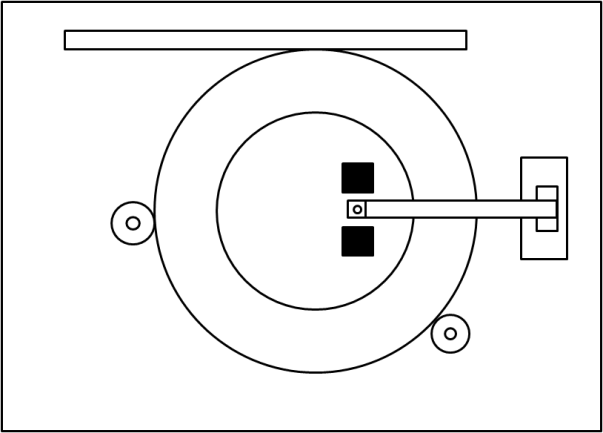 （a）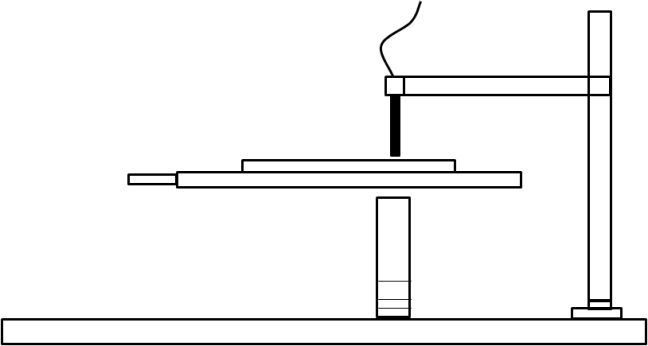 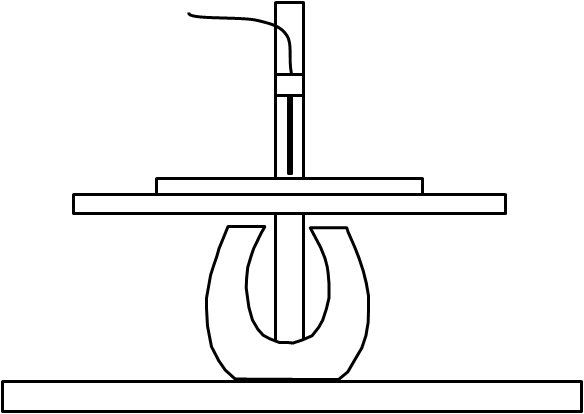 （b）                                （c）1——基板；2——源磁体；3——载物台；4——靶材；5——霍尔探头；6——探头支架；7——步进电机；8——导轨。图1 透磁率检测设备结构图（a）俯视图，（b）正视图和（c）侧视图3.1  源磁体本标准中的源磁体为马蹄形永磁铁，固定到载物台的下方，并保持稳定。源磁体两极平行于载物台表面。调整源磁体距离载物台的位置，使霍尔探头高斯计测得的源磁场强度为825±50Gauss。3.2  高斯计高斯计是PTF检测的核心设备，它附带有横向场霍尔探头。高斯计直流磁场测量范围为0至3500Gauss，精确度为±2％。本标准定义霍尔探头在源磁体两极正中位置，如图1中俯视图所示。霍尔探头位于样品上方，仅能通过调节支架上下移动并与磁铁在水平位置相对固定。 3.3  载物台载物台作为靶材的承载平台存在于透磁率检测设备中，位于源磁体与霍尔探头之间，载物台装配有夹具，用于固定待检测的靶材。载物台能通过导轨在水平面上移动，用以选择靶材不同半径位置进行测量。采用电机驱动使载物台旋转，用以选择靶材不同角度位置测量。检验过程4.1仪器校准4.1.1启动高斯计开关，预热3min以上，以降低热漂移效应，按操作说明书进行归零及霍尔探头校准。4.1.2移动霍尔探头使底端贴近载物台表面位置，确认源磁场强度为825±50Gauss。4.2 样品准备4.2.1测试前，靶材应避免剩磁存在。在远离各种磁场情况，采用手持高斯计对待测样品表面磁场进行测量，若靶材表面磁场强度小于2Guass，即满足测试要求，否则，需用交流退磁机对靶材进行退磁。4.2.2测量出样品尺寸，靶材尺寸须完全覆盖磁铁两极。上下调整霍尔探头至设定高度，使霍尔探头底端与被测靶材上表面之间的间隙为1.0±0.5mm，调整完成后固定霍尔探头。然后，移开靶材，记录此时高斯计读数，此读数即为参考磁场强度。4.3透磁率检验4.3.1将样品轻置于载物台上，保证靶材与载物台同心，然后通过夹具将靶材固定注①。4.3.2在平台上逆时针旋转靶材2圈以上。对比旋转前后，起始位置处磁场强度偏差值要小于2 Guass，则表明靶材已完成磁化，否则要进行重复旋转。4.3.4移动霍尔探头到靶材中心上方的设定位置（4.2.2中的设定高度），锁定探头位置确保探头距离靶材表面的高度与初始设定无变化。4.3.5记录在起始位置时的高斯计读数。旋转靶材一圈，记录读数n（n≥5）次，每次读数所对应旋转角度需均匀分配。此时读数即为测量磁场强度。4.3.6如果需要检测其它位置（如半径R处）透磁率，则平移载物台，使霍尔探头置于样品半径R圆周处，固定载物台位置，然后按4.3.1-4.3.5操作进行即可。4.3.7 对于每批次的前几块靶材（或新合金与新型号），本标准建议按照4.3.1-4.3.5重复进行测试，第二次测试的数据与第一次的允许误差应小于5%，如果无法达到所需精度，重复步骤4.3.1。对于特殊型号靶材需要更严谨的测试预处理。注①：霍尔探头与靶材边缘距离应≥25mm，以降低边缘磁场效应。4.3.8 对于需要退磁的靶材用交流退磁机对靶材进行退磁。实验结果处理5.1每个测试点的透磁率（PTF），按公式（1）计算：                         ............................（1）式中：Hi——第i个测试点测量磁场强度值H0——参考磁场强度值Pi——第i个测试点的透磁率5.2从测得的n个读数中选取透磁率的最大Pmax和最小值Pmin，透磁率极差按公式（2）计算：                              ............................（2）式中：Pmax——透磁率的最大值Pmin——透磁率的最小值PR——透磁率极差5.3将n个透磁率值计算平均值得到靶材的平均透磁率Pn，按公式（3）计算：    .................................（3）式中：n——测量的n个测试点Pn——平均透磁率